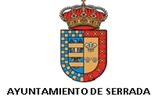 ACTIVIDADES DEFINITIVAS CULTURALES Y DEPORTIVAS 2020-2021ACTIVIDADES PARA ADULTOSTodas las actividades darán comienzo la semana del 19 de octubrePROTOCOLO DE SEGURIDAD El protocolo se regirá por la normativa vigente en cada momento recomendada por sanidad, pudiendo sufrir cambios.1. Debes ser puntual a las actividades, ya que el monitor se encargará de abrir la puerta y cerrarla una vez los alumnos estén dentro. No pudiendo acceder al interior del centro o polideportivo.2. No tocar puertas, pomos, paredes, espalderas, etc.3. Utilizar a la entrada y salida del edificio los felpudos y desinfectantes. 4. Respeta todas las señales indicativas.5. Uso obligatorio y adecuado de la mascarilla, evitando tocarse ojos, nariz y boca. 6. Se debe mantener en todo momento la distancia de seguridad (1,5m.).7. No se podrá superar el aforo limitado establecido.8. No acudas a la actividad si te encuentras en mal estado. 9. Desinfección de las manos frecuentemente.10. Al toser o estornudar procura taparte la boca con el codo.11. Procura utilizar siempre el mismo espacio y mantenlo limpio y ventilado.12. No compartas material con otras personas y desinféctalas una vez acabes de utilizarlas.SALA DE LECTURA MUNICIPALPERMANECERÁ CERRADAINFORMACIÓN SOBRE LAS ACTIVIDADESInformación e inscripción de las actividades Teléfono: 983559071Mail: cultura@serrada.esHorario: Lunes a Viernes de 10.00 a 14:00 Facebook         Serrada Informa	      https://serrada.ayuntamientosdevalladolid.es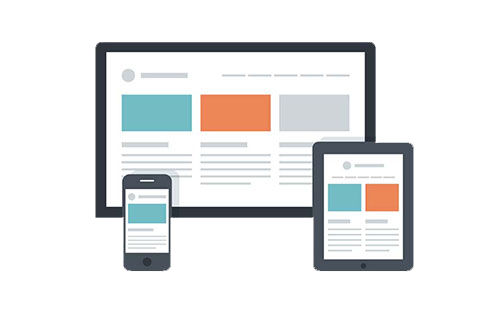 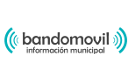 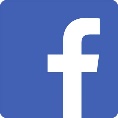 ACTIVIDADLUGARDÍAHORAPRECIORESTAURACIÓN DE MUEBLESAULA 2(Centro Cívico)MARTES16.00-18.00MENSUAL 25€ (Profesor)RESTAURACIÓN DE MUEBLESAULA 2(Centro Cívico)    MIÉRCOLES17:30-19.30MENSUAL 25€ (Profesor)EDUCACIÓN PARAADULTOSAULA 1  (Centro Cívico)LUNES16:00- 19:00GRATUITAPINTURAAULA 2(Centro Cívico)VIERNES11:00-13:00MENSUAL 35€(profesor)PINTURAAULA 2(Centro Cívico)VIERNES17:00-19:30MENSUAL 35€(profesor)ACTIVIDADLUGARDÍAHORAPRECIOZUMBA POLIDEPORTIVOMARTES Y JUEVES20:15-21:15MENSUAL 20€(Profesor)YOGA SALA EXPOSICIONES(Centro Cívico)MARTES Y JUEVES20:15-21:15 MENSUAL 25€(Profesor)PILATESSALA EXPOSICIONES (Centro Cívico)MARTES Y JUEVES11:00-11:45MENSUAL 22€(Profesor)HIPOPRESIVOSSALA EXPOSICIONES (Centro Cívico)MIÉRCOLES18:00-18:45MENSUAL 12€(Profesor)